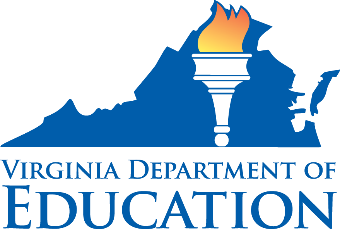 Virginia Department of Education, Office of School NutritionTeam Nutrition Training ProgramData-Driven Decision Making with Key Performance IndicatorseModule User GuidePublished August 23, 2019OverviewIn 2017, the Virginia Department of Education (VDOE) was awarded a USDA Team Nutrition Training Grant (TNTG) in the amount of $498,010 to develop and implement a training program, Nourish and Flourish through Training and Technical Assistance, for Virginia school nutrition professionals. Over the course of the three-year grant period (2017-2020), the VDOE Office of School Nutrition is providing targeted training to school nutrition professionals across all eight Superintendent's regions. In 2019 (year two), Team Nutrition training targets school nutrition directors with a focus on the following topics: Procurement, Farm to School, financial management, and data-driven decision making. Training topics are delivered using a two-step approach: 1) The release of four eModules (videos) and 2) an in-person interactive workshop delivered during the Office of School Nutrition’s annual Fall Regional Meetings.A User Guide accompanies the four eModules and contains key pieces of information and examples to facilitate viewer engagement and serve as a resource for future reference. The User Guide for Data-Driven Decision Making with Key Performance Indicators was adapted from the Institute of Child Nutrition (ICN) resource entitled Essential KPIs for School Nutrition Success. For more information or to view the ICN resource, please visit the School Nutrition Resources Section of the ICN website.Key Performance IndicatorsThe following is a list of KPIs included in the ICN resource, Essential KPIs for School Nutrition Success. The KPIs followed by an asterisk are those included in the Data-Driven Decision Making with Key Performance Indicators eModule.Meal Counts and ParticipationMeal Equivalents (MEQ)*Average Daily Participation (ADP)*Average Daily Participation Rate (ADP Rate)*Financial and Inventory ManagementRevenuesExpendituresRevenue per Meal Equivalent (MEQ)*Cost per Meal Equivalent (MEQ)*Cost as a Percentage of RevenueBreak-Even Point (BEP)Inventory Turnover RateProductivity and LaborMeals per Labor Hour (MPLH)*Staff Turnover RateAbsenteeism RateMeal Counts and ParticipationMeal EquivalentsThe Meal Equivalent (MEQ) is the conversion of different school meal services (i.e., breakfast, supper, and snacks) and non-program food sales to the equivalent of one federally reimbursable student lunch for comparison purposes. In school nutrition programs, a federally reimbursable student lunch is the standard unit of measurement most often used to gauge the effectiveness and efficiency of the program.Calculating MEQsNon-Program FoodsNon-program foods are foods/beverages purchased with funds from the nonprofit school food service account, but are not part of federally reimbursable meals and supplements. Free Lunch Reimbursement Rate The free lunch reimbursement rate changes annually and can be found on the USDA Food and Nutrition Services website. The free lunch reimbursement rate for the 2018-2019 school year is $3.33.USDA Foods Value The USDA Foods value changes annually and can be found on the USDA Food and Nutrition Services website. The USDA Foods Value for the 2018-2019 school year is $0.235.Collecting DataMeal count and food sales data can be found electronically via computer systems or manually via meal count forms at the point-of-sale (POS) used in the school nutrition program. The data needed to calculate MEQs can be found in day-end sales reports, edit check worksheets, and/or deposit reports.Calculating MEQs on a weekly, monthly, and yearly basis provides the most accurate picture of the school nutrition program’s status and provides a standardized measurement to compare sales internally and externally.Using MEQsConverting school nutrition food sales data into MEQs enables you to calculate other KPIs, including Revenue per MEQ, Cost per MEQ, and Meals per Labor Hour (MPLH).Sample MEQ CalculationsElementary SchoolMiddle SchoolHigh SchoolAverage Daily Participation (ADP)Average Daily Participation (ADP) is the average number of reimbursable student meals served in a school nutrition program on a daily basis. Monitoring the program’s ADP can help forecast and determine the program’s labor requirements and food or non-food purchasing projections. This helps to minimize waste and control costs. ADP can also be used to evaluate the popularity of menu options, assess productivity, gauge customer satisfaction, and identify participation goals for the program. ADP Rate is the ratio of students eating a school meal to the average number of students attending the school. ADP Rates for breakfast and lunch can be compared to industry standards to determine where a school nutrition program may need to increase participation.Calculating ADPADP can be calculated for school breakfast and lunch. To find the monthly ADP, divide the number of student breakfasts or lunches served by the number of operating days in the month.ADP =  Average Daily Participation Rate (ADP Rate)To find the ADP Rate, divide the breakfast or lunch ADP by the Average Daily Attendance. To calculate Average Daily Attendance, subtract the number of students who do not have access to school meals services from the average daily attendance of the school. Using Average Daily Attendance to calculate the ADP Rate ensures that the calculation does not include students who are absent or do not have access to school breakfast or lunch service.ADP Rate  =  Regularly calculating the ADP and ADP Rate for school breakfast and lunch allows for tracking over time to identify major changes in program participation rates. For this reason, ADP and ADP Rate should be calculated daily, weekly, monthly, or as often as necessary to assess program needs.Collecting DataMeal count data is usually found electronically or manually at the POS used by the school nutrition program. Daily attendance can be found electronically or manually from the student information system, the school office, or from the registrar.Using ADP and ADP RateADP and ADP Rate can be used as forecasting tools to:Prevent excess labor hours and food wasteExamine participation trends over timeAssess customer satisfaction and address concernsIdentify opportunities to increase meal participationDetermine labor needs and assignmentsDevelop food production schedulesEvaluate the popularity of menu itemsMeasure program growthIndustry StandardsIndustry standards for ADP rates are based on Healthier US School Challenge Gold Standards: Elementary school breakfast = 35 %Elementary school lunch = 75%Middle school breakfast = 35%Middle school lunch = 75%High school breakfast = 25%High school lunch = 65%Factors that Influence ADP and ADP RateStudent participation in school meals programs may vary depending on a variety of factors:ControllableStudent acceptanceSpeed of service/wait timeMenu options/recipesStaff friendliness Non-ControllableFree or reduced price meals percentagesRural versus urban locationAge or grade of students servedWeatherTime of year Potential to Influence Type of production systemCafeteria atmosphereLocations and number of service areasSchool activitiesClosed versus open campusesSchool division regulationsAdministrative supportBus schedulesNutrition educationNumber of families applying for free and reduced price mealsSample ADP/ADP Rate CalculationsElementary SchoolMiddle SchoolHigh SchoolFinancial and Inventory ManagementRevenue per MEQRevenue per MEQ measures the income received for each meal equivalent served. It can serve as a revenue management tool, helping to manage and analyze trends and project future revenues. It is important to calculate and compare Revenue per MEQ to Cost per MEQ to ensure there is sufficient revenue to cover meal costs. Trends and directions for improvement can then be identified so the best financial decisions can be made.Calculating Revenue per MEQRevenue per MEQ can be calculated by dividing revenue by total meal equivalents:Revenue per MEQ  =  Revenue per MEQ can be compared to budget projections, to the previous month’s Revenue per MEQ, and to the previous year’s figures to track progress and identify trends or directions for improvement.Collecting DataMeal count data, which is needed to calculate meal equivalents, is usually available electronically or manually at the POS used by school nutrition programs.Revenue and expenditure data can be found in the revenue and expenditures statement. This is sometimes called an income statement or statement of activities. This report identifies revenues, expenditures, and fund balance for the current period, the previous period, and the year-to-date. This report is usually prepared at the end of the month by the school nutrition office.Using Revenue per MEQRevenue per MEQ should be compared to Cost per MEQ to ensure that costs are lower than revenues and that the school nutrition program is self-supporting. Revenue per MEQ can be also used to determine areas where revenue can be increased, which will help to make better fiscal decisions. Industry StandardsIdeally, Revenue per MEQ should meet or exceed the federal reimbursement rate for a meal.Factors that Influence Revenue per MEQRevenue per MEQ can be affected by:ADPAverage daily attendanceLabor costsFood costsPricing of meals and a la carte itemsUse of USDA FoodsFree and reduced price meal percentagesClosed versus open campusesMethod of food service deliverySample Revenue per MEQ CalculationsCost per MEQCost per MEQ measures the amount paid for each meal equivalent served. It can serve as a cost management tool, helping to manage and analyze trends. It is important to calculate and compare Revenue per MEQ to Cost per MEQ to ensure there is sufficient revenue to cover meal costs. Trends and directions for improvement can then be identified so the best financial decisions can be made.Calculating Cost per MEQCost per MEQ can be calculated by dividing expenditures by the total meal equivalents:Cost per MEQ  =   Cost per MEQ can be compared to budget projections, to the previous month’s Cost per MEQ, and to the previous year’s figures to track progress and identify trends or directions for improvement.Collecting DataFollow the same process used for collecting Revenue per MEQ data as noted in Revenue per MEQ section of this Guide.Using Cost per MEQCost per MEQ should be compared to Revenue per MEQ to ensure that costs are lower than revenues and that the school nutrition program is self-supporting. When expenditures are categorized, each type of cost (e.g., food, labor, supplies, etc.) can also be calculated per MEQ. This can help identify where costs can be decreased, which will support better fiscal decisions.Industry StandardsTo keep your program financially stable, Cost per MEQ should be less than Revenue per MEQ.Factors that Influence Cost per MEQCost per MEQ can be affected by:Type of meal preparation systemAvailability of laborSchool “start-up” expensesSeasonal price changes (e.g., fresh produce and other market driven items)One-time purchases (e.g., equipment)Unplanned expenses (e.g., repair bills, food loss due to power failure, etc.)Sample Cost per MEQ CalculationsProductivity and LaborMeals per Labor Hour (MPLH)Meals per Labor Hour (MPLH) measures the number of meal equivalents (MEQs) served per hour of planned labor. MPLH is the primary measure of productivity and production efficiency for school nutrition programs and can be used to determine appropriate staffing needs. MPLH is also essential for developing labor budgets and determining economical use of resources.Calculating Meals per Labor HourMPLH is calculated by dividing the total MEQ served in a given time period by the total number of planned productive labor hours for the same time period. Planned productive labor hours include the amount of labor planned by the school nutrition program for managers, kitchen staff, and cashiers as well as paid hours for substitute workers. Paid hours for sick, personal, or holiday leave are not included.MPLH =  Collecting DataMeal count data is usually found electronically or manually at the POS used by the school nutrition program. Planned labor hours are usually found in the school division’s payroll records or time keeping system, such as time card data or timesheet logs. Payroll or timesheet data can usually be found at the school’s business office or the division’s Human Resources office.Using Meals per Labor HourMPLH can help to determine how many employees or how many scheduled hours per employee are needed at individual schools or across the school division. MPLH can also be used to compare productivity between different school sites within a division.Explaining the importance of MPLH, how it is calculated, the variables that affect it, and how additional hours can be earned is also motivating for managers. It allows them to better manage their operations and explain staffing to their employees in clear and understandable terms, which can encourage the entire team to work towards a common goal of ensuring adequate meal participation to support adequate labor hours.Industry StandardsLabor efficiency is dependent on the type of production system (i.e., conventional, cook chill, and assembly serve) and distribution/service systems (satellite, on-site, and combination) used in a school nutrition program. MPLH industry standards take these differences into account to effectively compare labor utilization within the applicable system.  The industry standard for an on-site production system is 14 to 18 MPLH, while the industry standard for a central kitchen is 50 to 75 MPLH.Staffing Guidelines for On-Site ProductionHigh and Low Productivity in Conventional SystemsConventional systems prepare some foods from raw ingredients on premises. For example, a conventional system might use some baked goods and prepared pizza, prepare other items from scratch, and wash all dishes.High and Low Productivity in Convenience Systems Convenience systems use primarily processed foods. For example, a convenience system might use all baked goods, precooked chicken, ready-to-serve raw fruits and vegetables, portion-pack condiments, disposable dinnerware, and only wash serving trays.Factors that Influence Meals per Labor HourMPLH can be affected by:Size of the school nutrition operationAvailability and type of facilities and equipmentNumber of serving linesOrganization of the food production area (workflow)Type of service providedScheduling of lunch periodsDisposable versus reusable traysSkill level of employeesComplexity of the menuConventional versus convenience productionNumber of meal choicesSample Meals per Labor Hour CalculationsCalculating Planned Productive HoursElementary SchoolMiddle SchoolHigh SchoolCalculating Meals per Labor HourMeal ServiceConversion FactorExplanation1 Lunch or 1 Supper (student or adult meal)1.00All reimbursable student lunches and suppers as well as paid adult lunches are counted as 1 MEQ. If a student purchases more than one lunch on a given day, the second lunch is considered non-reimbursable and is reported as a non-program food sale.1 Breakfast0.67Three breakfasts equal two MEQs 1 Snack0.33Three snacks equal one MEQ Non-Program Food SalesNon-program food sales ÷ (current free lunch reimbursement rate + current USDA Foods value)Dollar amount of non-program food sales divided by the sum of the current free lunch reimbursement rate and the current USDA Foods valueMeal CategoryTotal Meals Served/Non-Program SalesConversion FactorTotal MEQStudent Lunch6,675x 16,675Adult Lunch312x 1312Student Breakfast3,129x 0.672,096Snacks2,231x 0.33736Non-Program Food Sales$900÷ (3.33 + 0.235)252TOTAL ELEMENTARY --10,071 Meal CategoryTotal Meals Served/Non-Program SalesConversion FactorTotal MEQStudent Lunch7,224x 17,224Adult Lunch250x 1250Student Breakfast3,528x 0.672,364Snacks2,494x 0.33823Non-Program Food Sales$4,400÷ (3.33 + 0.235)1234TOTAL MIDDLE --11,895 Meal CategoryTotal Meals Served/Non-Program SalesConversion FactorTotal MEQStudent Lunch4,046x 14,046Adult Lunch435x 1435Student Breakfast924x 0.67619Snacks0 x 0.330Non-Program Food Sales$8,000÷ (3.33 + 0.235)2,244TOTAL HIGH --7,344 TOTAL DIVISION --29,310 Meal TypeMEQs ServedNo. OperatingDaysADPAverage Daily AttendanceADP RateBreakfast3,129÷ 21149÷ 425 35%Lunch6,675÷ 21318÷ 42575%Meal TypeMEQs ServedNo. Operating DaysADPAverage Daily AttendanceADP RateBreakfast3,528÷ 21168÷ 47535%Lunch7,224÷ 21344÷ 475 72%Meal TypeMEQs ServedNo. Operating DaysADPAverage Daily AttendanceADP RateBreakfast924÷ 2144÷ 40011%Lunch4,046÷ 21193÷ 40048%Revenue SourceElementary SchoolMiddle SchoolHigh SchoolTotalStudent Meal Sales$15,300$16,700$8,300$40,300Adult Meal Sales$1,000$800$700$2,500Non-Program Food Sales$900$4,400$8,000$13,300Contract Meal Sales$400$400$400$1,200Interest$100$100$100$300State Sources$1000$2,000$1,000$4,000Federal Sources$21,600$15,200$11,900$48,700TOTAL REVENUE$40,300$39,600$30,400$110,300TOTAL MEQ 10,071÷ 11,895 7,34429,310TOTAL REVENUE PER MEQ$4.00$3.33$4.14$3.76Expenditure (Cost) SourceElementaryMiddleHighTotalSalaries/Wages$6,800$7,800$6,800$21,400Employee Benefits$7,000$7,500$7,000$21,500Purchased Services$200$200$200$600Property Services$300$300$300$900Purchased/ USDA Foods$17,400$18,800$14,600$50,800Supplies$1,800$2,000$2,500$6,300Miscellaneous$300$400$400$1,100Capital Assets$0$0$0$0Indirect Costs$600$1,000$1,200$2,800TOTAL EXPENDITURES$34,400$38,000$33,000$105,400TOTAL MEQ÷ 10,071÷ 11,895÷ 7,344÷ 29,310TOTAL COST PER MEQ$3.42$3.19$4.49$3.60Number of Meal EquivalentsLow Productivity(in MPLH)High Productivity(in MPLH)Up to 100810101-150911151-20010-1112201-2501214251-3001315301-4001416401-5001417501-6001517601-7001618701-8001719801 and above1820Number of Meal EquivalentsLow Productivity(in MPLH)High Productivity (in MPLH)Up to 1001012101-1501113151-2001214201-2501415251-3001516301-4001618401-5001819501-6001819601-7001920701-8002022801 and above2123SchoolNo. StaffPlanned Labor HoursNo. Operating DaysTotalA1x 8x 21168B5x 5x 21525Total Elementary---693SchoolNo. StaffPlanned Labor HoursNo. Operating DaysTotalC1x 8x 21168D6x 5x 21630Total Middle---798SchoolNo. StaffPlanned Labor HoursNo. Operating DaysTotalE1x 8x 21168F5x 5x 21525Total High---693School TypeTotal MEQTotal Planned Productive Labor HoursMeals per Labor Hour (MPLH)Elementary10,071÷ 69314.5Middle11,895÷ 79814.9High7,344÷ 69310.7